Situatie melkveehouderij: 5 over 12Gespreksnotitie t.b.v. het ronde tafelgesprek over de situatie in de melkveehouderij, Vaste Commissie voor Economische Zaken van de Tweede Kamer, woensdag 7 oktober 2015.Samenvatting: Voorkom dat melkveehouderij nog meer tot vee-industrie verwordtAl vele jaren is de melkveehouderij gewaarschuwd op de afschaffing van de melkquotering niet te reageren met forse schaalvergroting en intensivering, omdat ze dan in dezelfde neerwaartse spiraal terecht zal komen waar de pluimvee- en varkenshouderij al jaren in zitten. Maar inmiddels is al ruim 20% van de melkveebedrijven gestopt met het weiden van zijn koeien en heeft daarmee de grens van extensieve veehouderij naar vee-industrie overgestoken. De koe verwordt in die industrie tot een melkmachine en wegwerpartikel, de boer verwordt tot een slecht betaalde arbeider en de weides verworden tot grasland met te veel ganzen en te weinig koeien en weidevogels. Sommigen staan te juichen bij de groeiende Nederlandse export van zuivel en fokvee, maar Nederland blijft letterlijk en figuurlijk met de stront zitten.Maak van melkveehouders geen slecht betaalde arbeiders. Richt de zuivelketen op het maken van producten met meerwaarde, waaronder een hoger dierenwelzijn. Stel desnoods een marktmeester aan die toeziet dat iedereen in de keten een faire prijs krijgt.Maak van koeien geen wegwerpartikel dat al na 5 a 6 jaar wordt weggegooid. Verleng de gemiddelde levensduur stapsgewijs, te beginnen naar 7 jaar in 2020 en 9 jaar in 2025.Maak van weides geen grasland met te veel ganzen en te weinig koeien en weidevogels. Verhoog de premies voor weidegang van koeien en de vergoedingen voor kruidenrijk graslandbeheer. Nog beter bereken de kosten hiervan in de prijs van de zuivelproducten door aan de consument.Maak Nederland geen zuivelexportkampioen die met de stront blijft zitten, bind het aantal koeien aan de beschikbare weidegrond. Invoering van fosfaatrechten kan onbedoelde negatieve bijeffecten hebben, zoals onverantwoorde verhoging van de melkproductie per koe, of grondloos groeien van melkveebedrijven. Bij de uitwerking van de fosfaatrechten is het dan ook zaak dit zo te doen dat dit soort perverse effecten voorkomen of gecorrigeerd worden. Nog beter is terug komen op het besluit fosfaatrechten in te voeren en te kiezen voor het wettelijk verplicht stellen van weidegang en het aantal koeien en de melkproductie per hectare weidegrond aan een maximum te binden.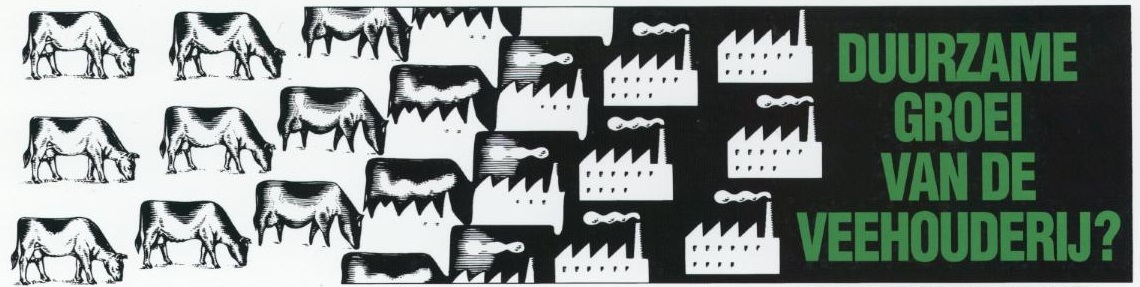 Ad 1. Maak van melkveehouders geen slecht betaalde arbeiders, richt op kwaliteit i.p.v. bulkHet is een slechte zaak als de zuivel zich vooral richt op een zo hoog mogelijke melkproductie tegen zo laag mogelijke kosten. Verlaging van de melkopbrengstprijs proberen melkveehouders dan op te vangen door steeds verdere schaalvergroting en intensivering. Dit leidt uiteindelijk tot industriële melkveebedrijven, waarin de boer is vervangen door industriearbeiders en de koe een melkmachine is geworden. Die kant moet het niet op. De Nederlandse melkveesector moet zich niet op bulkproductie richten, dat kunnen ze elders ook, maar dan goedkoper zodat de Nederlandse sector de concurrentie verliest. De meeste in Nederland gemaakte zuivel wordt in Nederland, Duitsland en de rest van Europa afgezet. Richt de zuivelketen (nog meer) op het creëren van melk met meerwaarde, waaronder een hoger dierenwelzijn. Met goede voorlichting en marketing kan de merendeels hoog opgeleide, welgestelde kritische bevolking in Noordwest Europa overgehaald worden wat meer voor echt duurzamere en diervriendelijkere zuivel te betalen.En als supermarkten hieraan niet of onvoldoende mee willen werken en zuivel tegen afbraakprijzen verkoopt, dan moet de overheid maar een marktmeester aanstellen die er op toeziet dat iedereen in de zuivelketen een faire prijs krijgt.Ad 2. Maak van koeien geen wegwerpartikel,  verleng de levensduurHet kost 2 jaar om een kalf op te fokken alvorens zij zelf haar eerste kalf krijgt en melk begint te geven. Om melk te blijven geven moet een koe jaarlijks een kalf krijgen. Blijkens de gegevens van rundveefokkerijorganisatie CRV Delta gaan melkkoeien gemiddeld op een leeftijd van 5 ½ jaar naar het slachthuis. Belangrijkste oorzaken voor afvoer zijn verminderde vruchtbaarheid en pootproblemen. Een koe kan van nature wel 20 jaar oud worden, maar in de huidige melkveehouderij, waar de gemiddelde melkproductie inmiddels rond de 9.000 liter per jaar ligt (met uitschieters naar 12.000 tot 14.000 liter per jaar), is zij al na 5 a 6 jaar opgebrand. Maar een koe is geen wegwerpartikel. Als een melkveebedrijf een wat lagere productie per jaar en een wat langere tijd tussen de geboortes van de kalveren accepteert dan kunnen koeien met gemak veel ouder worden. Door die langere levensduur produceert een koe over haar hele leven gezien ook een grote hoeveelheid melk, en bespaart de melkveehouders bovendien ook nog eens geld doordat hij minder kalveren hoeft aan te houden en op te fokken voor vervanging van zijn melkkoeien.In de Agenda Duurzame Zuivelketen stelt de melkveehouderij zich het doel de levensduur tegen 2020 met een half jaar te verlengen. Dat is veel te weinig, die ambitie moet en kan omhoog, om te beginnen naar gemiddeld 7 jaar in 2020 en gemiddeld 9 jaar in 2025.Ad 3. Maak van weides geen grasland met te veel ganzen, maar te weinig koeien en weidevogelsIn 2004 kreeg nog ruim 80% van de koeien weidegang, maar 10 jaar later in 2014 was dit, ondanks allerlei stimuleringsmaatregelen van zuivelsector en overheid, tot 70% gezakt. Zonder fors en duidelijk ingrijpen dreigt dit de komende jaren nog veel verder te zakken.Koeien horen als hun gezondheid en het weer dit toelaten in Nederland minstens van april tot oktober in de wei. Daar kunnen ze hun normale kuddegedrag en hun graasgedrag vertonen. In de wei hebben ze ook minder last van klauw- en uierontstekingen, druk-, slijt- en doorligplekken en pootproblemen. En koeien met weidegang krijgen sterkere kalveren, wat weer bijdraagt aan verlaging van het antibioticagebruik. Maar weides worden steeds meer monotone, rijk bemeste grasvlaktes om eiwitrijk voer voor de koeien op stal te produceren. Het grasland wordt zo zeer aantrekkelijk voor ganzen, waarvan vervolgens gezegd wordt dat ze overlast en schade geven en dat zij daarom massaal door afschot en vergassing gedood moeten worden. Weidevogels als kievit en grutto, die juist een gevarieerder en wat ruiger grasland willen, verdwijnen hierdoor. Als we dergelijke grootschalige productie ten koste van koe en weidevogel niet willen, moet de melkveehouderij omgebogen worden naar een duurzamer en diervriendelijkere veehouderij. Dat is een melkveehouderij die weidegang voor de koeien respecteert, het graslandbeheer aanpast aan de behoeften van de weidevogels en waar voor zover nog nodig ganzen van het land verjaagt worden zonder hagel of gas.Om een dergelijk koe- en natuurvriendelijk graslandbeheer mogelijk te maken, moeten de premies voor weidegang van koeien en de vergoedingen voor het creëren en beheren van kruidenrijk grasland omhoog. Nog beter is als de kosten van weidegang en kruidenrijk grasland met weidevogels in de prijs van de zuivelproducten aan de consument worden doorberekend.Ad 4 Maak Nederland geen zuivelexportkampioen die met de stront blijft zitten, bind het aantal koeien aan de beschikbare weidegrondIn Nederland wordt al meer mest geproduceerd dan het land kan hebben. De Europese Unie geeft daarom regelmatig toestemming (z.g. derogatie) om meer mest te produceren dan volgens de EU regels is toegestaan. Met het afschaffen van de melkquotering groeit het aantal melkkoeien en daarmee de hoeveelheid mest. Dat is een ernstig milieuprobleem. Inmiddels zijn er wettelijke regels vastgesteld om de groei van de melkveehouderij te binden aan beschikbaarheid van mestafzet en mestverwerking. Omdat er desondanks te veel mest, uitgedrukt in fosfaat, geproduceerd wordt, wordt nu gewerkt aan invoering van z.g. fosfaatrechten. Het risico bestaat dat dergelijke fosfaatrechten onbedoelde negatieve bijeffecten hebben. Zo kan een boer die zijn melkveestapel niet mag uitbreiden, omdat hij daarvoor geen fosfaatrechten heeft, besluiten dan maar de melkproductie per koe te verhogen en daarmee het welzijn van de koe te zwaar onder druk zetten. Als fosfaatrechten vrij verhandelbaar worden kan dit er toe leiden dat melkveebedrijven die willen groeien van stoppende melkveehouders wel de fosfaatrechten kopen, maar niet de weidegrond. Met als gevolg dat die melkveebedrijven grondloos groeien en er voor steeds meer koeien geen weidegang meer is.Dit zijn maar twee voorbeelden van onbedoelde, negatieve bijeffecten die bij invoering van fosfaatrechten kunnen optreden. Bij de uitwerking van de fosfaatrechten is het dan ook zaak dit zo te doen dat dit soort perverse effecten voorkomen of gecorrigeerd worden. Nog beter is terug komen op het besluit fosfaatrechten in te voeren en te kiezen voor het wettelijk verplicht stellen van weidegang en het aantal koeien en de melkproductie per hectare weidegrond aan een maximum te binden.